Ota Pavel — czeski pisarz i dziennikarz sportowy<strong>Ota Pavel</strong> to czeski pisarz pochodzenia żydowskiego, który jest znany ze swoich ponadczasowych reportaży sportowych i zbioru opowiadań pt. „Śmierć pięknych saren”.Ota PavelOta Pavel, a właściwie Otto Popper, urodził się w 1930 r. w Pradze, w rodzinie żydowskiej. Zaczynał swoją karierę jako reporter sportowy, ale jego najbardziej znanym dziełem jest „Śmierć pięknych saren”, na stale wpisana do kanonu literatury światowej.Sylwetka Oty PavelaW okresie wojny rodzina Popperów przeprowadziła się z Pragi do Buštěhradu. Ojciec oraz dwaj bracia Otto zostali wywiezieni do obozu koncentracyjnego w Auschwitz-Birkenau, gdy Ota wraz z matką (była Czeszką) pozostali w Buštěhradzie. Na szczęście po wojnie ojciec i bracia wrócili do domu. Jako nastolatek, Ota pracował w kopalni jako górnik, a po wojnie skoczył szkołę handlową oraz językową.Przez jakiś czas Ota Pavel trenował młodzież w praskim klubie hokejowym, a w 1949 roku został komentatorem sportowym w Czechosłowackim Radiu. Pracował również jako reporter sportowy w czasopismach, a od 1964 r. jego opowiadania-reportaże o tematyce sportowej zaczęły ukazywać się w formie książkowej. Jego reportaże wyróżniały się swoistym podejściem pisarza do świata sportu. Skupiał się na postaciach z krwi i kości, których nazwiska niewiele nam teraz mówią, ale których historie są ponadczasowe. Pisarz bowiem skupiał się na wartościach psychologicznych i moralnych sportowej rywalizacji i oddawał głos bohaterom swoich reportaży.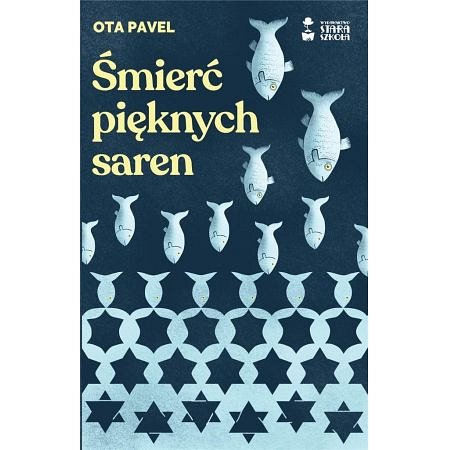 „Śmierć pięknych saren”W 1964 roku Ota Pavel zapadł na cyklofrenię — ciężką chorobę psychiczną z elementami schizofrenii. Mimo choroby nie przestawał pisać. Po pobycie w szpitalu psychiatrycznym skupił się na pisaniu o sprawach najważniejszych: życiu, śmierci, miłości, przyjaźni, porządku natury. Najbardziej znaną książką z tego okresu twórczości pisarza jest zbiór opowiadań pt. „Śmierć pięknych saren”. W 2021 roku w Wydawnictwie Stara Szkoła ukazała się oryginalna, niecenzurowana wersja tego dzieła.